Gebruiksplan kerkgebouw Maranathakerk (tevens reinigingsplan)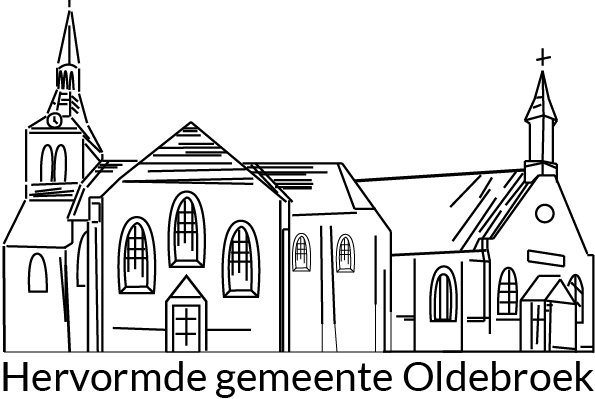 Gemeente: Voorbeeld gemeenteHervormde Gemeente OldebroekBetreft gebouw: Maranathakerk, Verlengde Looweg 25, 8095 PG ’t Loo OldebroekVersie: 2.0Datum: 13-01-2021De richtlijnen van het RIVM zijn voor ons leidend in alle beslissingen die wij nemen. Als input gebruiken wij de richtlijnen voor kerkdiensten en andere kerkelijke bijeenkomsten, zoals gepubliceerd door de Protestantse Kerken in Nederland. Zie de website: https://www.protestantsekerk.nl/nieuws/richtlijnen-rondom-het-coronavirus/Verder hanteren we de overheidsrichtlijnen welke met ingang van 1 juli 2020 gelden. Zie ook:https://www.rijksoverheid.nl/onderwerpen/coronavirus-covid-19/vraag-en-antwoord/persconferentie-coronavirus-nieuwe-regels-per-1-juli-2020-in-eenvoudige-taalVerder hanteren we de overheidsrichtlijnen welke met ingang van oktober en november 2020 gelden naar aanleiding van de gehouden persconferenties door de Premier en Minister. Zie ook:https://www.rijksoverheid.nl/onderwerpen/coronavirus-covid-19/openbaar-en-dagelijks-leven/religieuze-en-levensbeschouwelijke-bijeenkomstenhttps://www.rijksoverheid.nl/actueel/nieuws/2020/11/17/gedeeltelijke-lockdown-gaat-verderDit gebruiksplan is een uitwerking van deze richtlijnen. Voor wat betreft de invulling van het gebruiksplan is ook gebruik gemaakt van het gebruiksplan van de Christelijk Gereformeerde Kerken. Zie https://cgk.nl/project/coronaprotocol/ Zie ook: https://www.protestantsekerk.nl/nieuws/format-gebruiksplan-hesjes-voor-coordinatoren-kerkdienst-vloerstickers-posters-etc-beschikbaar/Voor wat betreft de invulling van het gebruiksplan is ook gebruik gemaakt van het protocol jeugdactiviteiten van de PKN. Zie ook: https://jongprotestant.protestantsekerk.nl/nieuws/protocol-jeugdactiviteiten-in-coronatijd/ De regelgeving is sterk aan verandering onderhevig. Dit gebruiksplan wordt bijgesteld zodra hier aanleiding voor is.Versie 2.0 (13 januari 2021)Dit gebruiksplan ziet tevens op het reinigen en desinfecteren van het gebouw en kan als zodanig tevens als reinigingsplan worden opgevat.Doel en functie van dit gebruiksplan Doelstelling in het algemeenMet dit gebruiksplan willen we:Bijdragen aan het terugdringen van de verspreiding van het coronavirus tot er een vaccin is, zodat de zorg het aankan. Als kerk willen we daarin onze verantwoordelijkheid nemen;Als kerk bijdragen aan het beschermen tegen gevaren voor de gezondheid van alle gemeenteleden, zoveel als binnen ons vermogen en onze verantwoordelijkheid ligt. Aangezien personen met (bepaalde) gezondheidsklachten een verhoogd risico vormen, willen we hen bij deze erop wijzen dat zij allereerst zelf voor hun gezondheid verantwoordelijk zijn en hun verantwoordelijkheid hebben te nemen. Van overheidswege is voortdurend aangegeven dat personen die tot een risicogroep behoren, een hoger risico lopen om ernstig ziek te worden van een besmetting met het nieuwe coronavirus. Zowel het RIVM als de patiëntenfederatie vermelden wie tot de risicogroepen behoren. Wie tot deze risicogroepen behoren, treft u aan in het overzicht in bijlage 1 bij dit gebruiksplan.Erop wijzen dat gemeenteleden die géén gezondheidsklachten hebben en ouder zijn dan 70 jaar zelf de afweging moeten maken of zij de kerkdienst in het kerkgebouw willen bijwonen. De verantwoordelijkheid ligt in dat geval bij het gemeentelid zelf. Erop wijzen dat gemeenteleden die – ongeacht de leeftijd – tot één van de (overige) in dat overzicht (zie bijlage 1) genoemde risicogroepen behoren, zelf de afweging moeten maken of zij de kerkdienst in het kerkgebouw willen bijwonen. De verantwoordelijkheid ligt in dat geval bij het gemeentelid zelf. Erop wijzen dat mensen die ziek en/of verkouden zijn en/of moeten hoesten en/of koorts hebben, geen kerkdienst mogen bijwonen en zeer dringend worden verzocht om thuis te blijven, samen met (alle) anderen uit hun huishouden/gezin. Volop kerk zijn vanuit ons (kerk)gebouw en vanuit onze huizen. In de kerk zijn de ambten aanwezig en komt de Christelijke gemeente samen onder het Woord van God en vindt de bediening der verzoening plaats. Functies van dit gebruiksplanWe beschrijven hierin de inrichting, organisatie en procedures tijdens de zogenoemde controlefase van de coronacrisis; De mensen die meewerken aan het voorbereiden en organiseren van samenkomsten zullen we op basis hiervan instrueren;Op basis van dit plan zetten we de communicatie op naar alle betrokkenen binnen en buiten onze gemeente;Dit plan is online te vinden op de website Hervormdoldebroek.nl en op papier in ons kerkgebouw aanwezig. We zijn hiermee aanspreekbaar voor bijvoorbeeld de veiligheidsregio.FaseringVanaf 1 juli 2020 mogen binnen (in het kerkgebouw) meer dan 100 personen aanwezig zijn (mits het gebouw qua inhoud dat toelaat). Daarbij geldt wel als eis dat van tevoren een (zit)plaats is gereserveerd en deze personen onderling 1,5 meter afstand kunnen houden en dat vooraf een gezondheidscheck plaatsvindt.Er gelden met ingang van 1 juli 2020 uitzonderingen op de 1,5 met afstand voor kinderen en jongeren. Kinderen tot en met 12 jaar hoeven geen 1,5 meter afstand te houden van anderen. Jongeren tot 18 jaar hoeven bij elkaar geen 1,5 meter afstand te houden. Ze moeten wel 1,5 meter afstand houden van volwassenen. Met ingang van het vierde kwartaal in 2020 ontstond vanwege de negatieve ontwikkelingen m.b.t. het corona-virus, de noodzaak om verder maatwerk te leveren. Beide wijken hebben daaraan uitvoering gegeven. We blijvend nauwlettend de mededelingen vanuit de overheid volgen en conformeren ons aan de richtlijnen die de overheid ons voorschrijft. Zodra de richtlijnen van de overheid met betrekking tot het aantal bezoekers etc wordt aangepast, zal het gebruiksplan ook worden aangepast door het College van Kerkrentmeesters van de Hervormde Gemeente Oldebroek. De bijlagen met specifieke informatie over de verschillende wijken binnen de Hervormde Gemeente Oldebroek worden door de wijkkerkenraden afzonderlijk bijgehouden en waar nodig aangepast.Algemene afsprakenWij vinden ontmoeting, gesprek en nabijheid belangrijk. Toch willen we in het kader van onze doelstelling:Anderhalve meter afstand houden tussen mensen die niet tot hetzelfde huishouden behoren;Mensen die ziek en/of verkouden zijn en/of moeten hoesten en/of koorts hebben mogen de kerkdienst niet bijwonen en dienen thuis te blijven, samen met anderen uit hun gezin danwel huishouden; De samenkomsten zo inrichten dat we op het gebied van organisatie, routing en hygiëne voldoen aan de richtlijnen en voorschriften van de overheid/ het RIVM en de vanuit het landelijk kerkverband aangereikte richtlijnen; Ook nemen wij kennis van de interpretatie van de richtlijnen door de PKN en anderen;Op de hoogte blijven van ontwikkelingen en aanwijzingen. We leren, evalueren en stellen bij vanuit de praktijk. Dat betekent dat we dit gebruiksplan regelmatig actualiseren.Gebruik van het kerkgebouwMeerdere gebruikers/ meerdere diensten op een zondag De Hervormde Gemeente van Oldebroek beschikt voor het houden van kerkdiensten naast de Maranathakerk, ook over de Dorpskerk, Zuiderzeestraatweg 106 bg, 8096 CC Oldebroek. De Hervormde Gemeente van Oldebroek heeft twee wijken, te weten wijk 1 en wijk 2 met elk een eigen predikant. In het kader van dit gebruiksplan is het van belang op te merken dat de predikant een zogeheten ‘contactberoep’ heeft.Normaliter maken beide wijken gebruik van zowel de Dorpskerk als de Maranathakerk voor de kerkdiensten.Rekening houdende met het gegeven dat vanaf 1 juli 2020 binnen (in het kerkgebouw) meer dan 100 personen aanwezig mogen zijn (mits het gebouw qua inhoud dat toelaat) als van tevoren een (zit)plaats is gereserveerd en deze personen onderling 1,5 meter afstand kunnen houden en vooraf een gezondheidscheck plaatsvindt, is het volgende van toepassing:De Maranathakerk heeft onder normale omstandigheden 320 zitplaatsen. De totale oppervlakte van de kerkzaal is 225 m2. Gelet op de 1,5 meter norm zouden er dan ongeveer 70 personen in totaal aanwezig kunnen zijn. In de Dorpskerk is onder normale omstandigheden ruimte voor 850 zitplaatsen. De totale oppervlakte van de kerkzaal is 550 m2. Gelet op de 1,5 meter norm zouden er dan ongeveer 170 personen in totaal aanwezig kunnen zijn.Met ingang van het vierde kwartaal in 2020 ontstond vanwege de negatieve ontwikkelingen m.b.t. het corona-virus, de noodzaak om verder maatwerk te leveren. Beide wijken hebben daaraan uitvoering gegeven. Aanvangstijden voor verschillende dienstenWelke aanvangstijden hanteren we in de oude en in de aangepaste situatie?Situatie vanaf april 20209:30 uur kerkdienst onder verantwoording van wijk 1 in de Maranathakerk14:30 uur kerkdienst onder verantwoording van wijk 1 in de Maranathakerk9:30 uur kerkdienst onder verantwoording van wijk 2 in kerkelijk centrum ‘Het Open Huis’ danwel de Dorpskerk18:30 uur kerkdienst onder verantwoording van wijk 2 in kerkelijk centrum ‘Het Open Huis’ danwel de DorpskerkDe Algemene Kerkenraad heeft daarom besloten dat vanaf juli 2020 elke zondag zowel wijk 1 als wijk 2 afwisselend kerkdiensten zullen beleggen in de Maranathakerk en wel als volgt:Situatie met ingang van juli 2020Ochtenddiensten in de Maranathakerk9:30 uur kerkdienst onder verantwoording van wijk 1 of wijk 2. De beide wijken wisselen elkaar af voor wat betreft het gebruikmaken van de ochtenddienst in de Maranathakerk.Ochtenddiensten in de Dorpskerk9:30 uur kerkdienst onder verantwoording van wijk 1 of wijk 2. De beide wijken wisselen elkaar af voor wat betreft het gebruikmaken van de ochtenddienst in de Dorpskerk.Op de website Hervormdoldebroek.nl en op kerktijden.nl en in de kerkbodes is te raadplegen wanneer van beide wijken de ochtenddienst in de Maranathakerk of Dorpskerk zal plaatsvinden.Middagdienst in de Dorpskerk14:30 uur kerkdienst onder verantwoording van wijk 1Avonddienst in de Dorpskerk18:30 uur kerkdienst onder verantwoording van wijk 2Op de website Hervormdoldebroek.nl en op kerktijden.nl en in de kerkbodes is te raadplegen wanneer van beide wijken de middagdienst danwel de avonddienst in de Dorpskerk zal plaatsvinden.De genoemde kerktijden geeft voldoende gelegenheid om tussen de bijeenkomsten alles te reinigen en zo goed mogelijk te ventileren. Gebruik kerkzalen Het protocol gaat uit van de ‘anderhalve meter’ tussen bezoekers. Het is in de Maranathakerk mogelijk om én anderhalve meter afstand te houden en ongeveer 70 personen in het gebouw te ontvangen Let op: De overheid maakt voor theaters en horeca een uitzondering door personeel uit te sluiten van het maximumaantal bezoekers. Voor kerken is dit ook geval. Kerken mogen personen onder ‘medewerkers’ scharen als zij noodzakelijk zijn voor de uitoefening van de kerkdiensten. U kunt daarbij denken aan de voorganger, enkele ambtsdragers, commissie van bijstand, koster, organist, geluidstechnicus.Plaatsing in de kerkzaalDe kerkzaal van de Maranathakerk heeft een middenschip, twee zijvleugels en een galerij. De Maranathakerk heeft twee ingangen. De hoofdingang aan de Verlengde Looweg waarmee men in de ontvangsthal komt welke toegang geeft tot de diverse zalen, toiletten, keuken en waar men zich naar de kerkzaal kan begeven. Daarnaast heeft de Maranathakerk een tweede ingang aan de Verlengde Looweg welke gelijk toegang tot de kerkzaal verschaft. Beide ingangen gelden (normaliter) eveneens als uitgang. 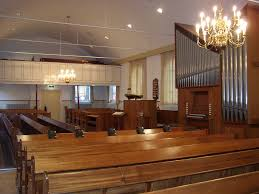 Het kerkgebouw heeft vaste banken. Er is een galerij. Het kerkgebouw heeft onder normale omstandigheden ongeveer 320 zitplaatsen.Gemeenteleden van beiden wijken zullen door de beide kerkenraden afzonderlijk worden uitgenodigd om zich aan te melden voor het bijwonen van de kerkdienst. Nadat gemeenteleden zich hebben opgegeven bepalen de beide kerkenraden – ieder voor hun eigen wijk afzonderlijk – wie de kerkdienst mag bijwonen. De betreffende gemeenteleden zullen vervolgens worden uitgenodigd met dien verstande dat het aantal toegestane personen niet wordt overschreden.De gemeenteleden zullen het kerkgebouw (uitsluitend) via hoofdingang moeten binnengaan. Na binnenkomst in het kerkgebouw zullen de gemeenteleden een plaats worden aangewezen waar zij kunnen gaan zitten rekeninghouden met de 1,5 meter afstand ten opzichte van andere kerkgangers. Ook zal vooraf een gezondheidscheck plaatsvinden. Capaciteit in een anderhalve meter-situatieHierna wordt beschreven op welke wijze de anderhalve meter afstand wordt georganiseerd.Aan iedere bezoeker wordt duidelijk gemaakt waar hij/zij (met gezinsleden) kan zitten. Dit zal duidelijk worden aangegeven;Er is gezorgd voor anderhalve meter afstand tussen de rijen; Er wordt duidelijk aangegeven welke banken wel en welke niet gebruikt mogen worden om de veilige afstand te borgen;Huisgenoten mogen bij elkaar zitten; Het maximumaantal bezoekers in de Maranathakerk is beperkt. Het aantal toegestane aanwezigen wordt niet overschreden. Zie daarvoor paragraaf 4.3 Uitnodigingsbeleid. In de Maranathakerk zal geen kinderoppas worden georganiseerd.  De uitzondering die de overheid maakt voor theaters en horeca, door personeel uit te sluiten van het maximumaantal bezoekers, geldt inmiddels ook voor kerken. Kerken mogen personen onder ‘medewerkers’ scharen als zij noodzakelijk zijn voor de uitoefening van de kerkdiensten. U kunt daarbij denken aan de voorganger, enkele ambtsdragers, commissie van bijstand, koster, organist, geluidstechnicus.Zalen: normale capaciteit en aangepaste capaciteit Concrete uitwerking	Gerelateerd aan het gebouwRoutingBij binnenkomst wordt bewust aandacht gevraagd voor de gezondheid van mensen door hen persoonlijk hiernaar te vragen; Gemeenteleden zijn verplicht hun handen bij binnenkomst in het kerkgebouw te desinfecteren.Met ingang van 1 december 2020 is het wettelijk verplicht voor iedereen van 12 jaar en ouder om in openbare gebouwen een mondkapje te dragen. Dit betekent dat gemeenteleden (ouder dan 12 jaar) met ingang van 1 december 2020 verplicht zijn bij het binnenkomen van het kerkgebouw een mondkapje te dragen tot het moment dat men is gaan zitten op de zitplaats. Bij het verlaten van het kerkgebouw (gerekend vanaf de zitplaats) tot het moment dat men buiten is, is men eveneens verplicht een mondkapje te dragen.Er zijn twee toegangsdeuren welke de toegang tot de Maranathakerk verschaffen, te weten de hoofdingang aan de Verlengde Looweg en de tweede ingang aan de Verlengde Looweg welke gelijk toegang tot de kerkzaal verschaft. Alle gemeenteleden dienen uitsluitend via de hoofdingang de Maranathakerk naar binnen te gaan. De tweede toegang aan de Verlengde Looweg welke gelijk toegang geeft tot de kerkzaal blijft gesloten als ingang.  Gezinnen met kinderen zullen een plaats aangewezen krijgen in het middenschip tegenover de kansel. Enkele personen zullen een plaats gewezen krijgen in de twee zijvleugels. In hoeverre de galerij gebruikt dient te worden om personen een plaats te geven zal nader onderzocht worden.De tweede ingang van de Maranathakerk aan de Verlengde Looweg welke gelijk toegang geeft tot de kerkzaal, zal enkel als uitgang gebruikt gaan worden en wel voor die personen die in de zijvleugel aan de zijde van de galerij zitten (rechts vanaf de kansel bezien) en voor die personen die in de zijvleugel links (vanaf de kansel gezien) zitten. De overige gemeenteleden in het zogeheten middenschip zullen de kerk dienen te verlaten via de hoofdingang.  De koster(coördinator) en/ of kerkenraadsleden en/of leden van de commissie van bijstand wijzen de gemeenteleden een plaats en dragen daarbij een mondkapje. Hieronder treft u een plattegrond aan waar het vorenstaande is afgebeeld;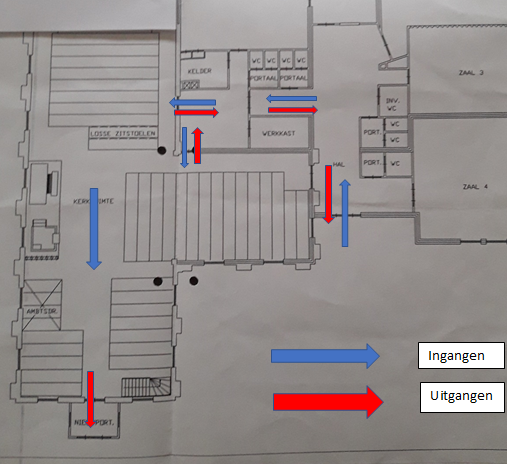 Binnenkomst van kerk en kerkzaal De deuren zijn geopend, zodat mensen geen deurklinken of klapdeuren hoeven aan te raken.Desinfecterend middel is aanwezig direct nadat men door de toegangsdeuren het kerkgebouw is binnengegaan.De gemeenteleden dienen hun jassen (en evt. paraplu) mee te nemen naar hun zitplaatsen. Dit om contact en opstoppingen bij de garderobe te voorkomenDe gemeenteleden zullen een plaats worden aangewezen door de kosters en/of kerkenraadsleden en/of leden van de commissie van bijstand.De koster(coördinator) en/of kerkenraadsleden en/of leden van de commissie van bijstand zijn bekende personen voor gemeenteleden. Het dragen van een hesjes is daarom overbodig.Met ingang van 1 december 2020 is het wettelijk verplicht voor iedereen van 12 jaar en ouder om in openbare gebouwen een mondkapje te dragen. Dit betekent dat gemeenteleden (ouder dan 12 jaar) met ingang van 1 december 2020 verplicht zijn bij het binnenkomen van het kerkgebouw een mondkapje te dragen tot het moment dat men is gaan zitten op de zitplaats.Verlaten van de kerkDe gemeenteleden dienen het kerkgebouw te verlaten via de dichtstbijzijnde geopende deuren op aanwijzen van de koster en/of kerkenraadsleden en/of leden van de commissie van bijstand. Gemeenteleden dienen hun verantwoordelijkheid te nemen door in de bank te wachten totdat het mogelijk is door te lopen naar buiten en de 1,5 meter grens te bewaken.Iedereen wordt verzocht om bij het verlaten van het kerkgebouw de 1,5 meter afstand ten opzichte van anderen in acht te nemen. Dit geldt uiteraard niet voor gezinsleden onderling.Met ingang van 1 december 2020 is het wettelijk verplicht voor iedereen van 12 jaar en ouder om in openbare gebouwen een mondkapje te dragen. Dit betekent dat gemeenteleden (ouder dan 12 jaar) met ingang van 1 december 2020 verplicht zijn bij het verlaten van het kerkgebouw (gerekend vanaf de zitplaats) tot het moment dat men buiten is een mondkapje te dragen.De ouders die de kinderen van de kinderoppas in de grote zaal van de Maranathakerk ophalen, verlaten de grote zaal van de Maranathakerk  via de (nood)uitgang achterin de grote zaal alwaar men gelijk uitkomt op de parkeerplaats.Gebruik van kerkplein en ontvangsthalKerkgangers dienen na aankomst bij de kerk direct de kerkzaal binnen te gaan en niet buiten op het plein of in de ontvangsthal (sociaal) te groeperen.GarderobeHet advies is om de garderobe niet te gebruiken om groepsvorming bij de garderobe te voorkomen. De gemeenteleden die – na eigen opgave – worden uitgenodigd, worden erop gewezen de garderobe niet te gebruiken. ParkerenEr is bij de Maranathakerk en bij de Looschool aan de Bovenheigraaf voldoende parkeergelegenheid om - met inachtneming van de richtlijnen - de auto te parkeren. Zonder problemen en rekening houdend met de 1,5 meter afstand kan men vandaar naar het kerkgebouw lopen. Er is rondom de Maranathakerk voldoende ruimte voor fietsers om met inachtneming van de richtlijnen de fiets te parkeren. Zonder problemen en rekening houdend met de 1,5 meter afstand kan men vandaar naar het kerkgebouw lopen.Toiletgebruik In de Maranathakerk zijn drie toiletten aanwezig, te weten een damestoilet, een herentoilet en een toilet bestemt voor minder validen. Gemeenteleden worden gestimuleerd om thuis naar het toilet te gaan en het gebruik van het toilet in de Maranathakerk tot een minimum te beperken.  Na elk toiletbezoek dient de toiletbezoeker het toilet zelf te reinigen en te desinfecteren. Er is in het toilet ook voldoende desinfecterende zeep aanwezig evenals papieren tissues om de handen te drogen. Reinigen en ventilerenNa elke kerkdienst worden de kerkbanken gereinigd en gedesinfecteerd. Dit geldt niet alleen voor het zitvlak van de bank waarop de gemeenteleden gezeten hebben, maar evenals de rugleuning van de bank daarvoor omdat gemeenteleden deze rugleuning gebruiken om hun Bijbel en Psalmboek op te zetten en daardoor veelal contact maken met de kerkbank voor hen. Na elke kerkdienst worden alle toegangsdeuren wagenwijd opengezet om maximaal te ventileren. Het ventilatiesysteem is tijdens de kerkdienst aan zodat lucht wordt afgezogen. Tijdens de kerkdiensten zullen de ramen welke open kunnen, geopend zijn om maximale ventilatie tijdens de kerkdienst te bewerkstelligen. De koster(coördinator) zal i.s.m. met vrijwilligers uit de gemeente het reinigen en desinfecteren na elke kerkdienst op zich nemen. De coördinatie daarvan ligt bij de koster(coördinator) van de Dorpskerk.De desinfecterende middelen welke aangewend worden, bevatten tenminste 70% alcohol. Algemene richtlijnen voor alle bezoekers:Geen handen schudden;Regelmatig de handen wassen en/of gebruik maken van desinfecterende handgel met minimaal 70% alcohol;Deel materialen (zoals telefoon) niet met anderen;Geef geen rol snoep door;Gerelateerd aan de samenkomstGebruik van de sacramentenMet betrekking tot de sacramenten van Heilige Doop en het Heilig Avondmaal zullen de kerkenraden van wijk 1 en van wijk 2 op verantwoorde wijze hun eigen keuzes maken. Dat gaat gepaard met enkele fundamentele principes om recht te doen aan het eigene van de sacramenten en met de praktische mogelijkheden.Heilig AvondmaalDe kerkenraden onderzoeken op welke verantwoorde wijze het mogelijk is om de viering van het Heilig Avondmaal te laten plaatsvinden. Over de invulling van de (eventuele) viering van het Heilig Avondmaal wordt verwezen naar bijlage 2 met daarin specifieke informatie ten aanzien van wijk 1 en naar bijlage 3 met daarin specifieke informatie ten aanzien van wijk 2. Met betrekking tot de bediening van het Sacrament van het Heilig Avondmaal wordt hierbij opgemerkt dat ten aanzien van de predikant sprake is van een zogeheten ‘contactberoep’. Heilige DoopDe kerkenraden onderzoeken op welke verantwoorde wijze het mogelijk is om de bediening van de Heilige Doop te laten plaatsvinden. Over de invulling van de (eventuele) bediening van de Heilige Doop wordt verwezen naar bijlage 2 met daarin specifieke informatie ten aanzien van wijk 1 en naar bijlage 3 met daarin specifieke informatie ten aanzien van wijk 2. Met betrekking tot de bediening van de Heilige Doop wordt hierbij opgemerkt dat ten aanzien van de predikant sprake is van een zogeheten ‘contactberoep’. Zang en muziekTen aanzien van de gemeentezang wordt verwezen naar bijlage 2 met daarin specifieke informatie ten aanzien van wijk 1 en naar bijlage 3 met daarin specifieke informatie ten aanzien van wijk 2. Collecteren Het gebruik van doorgeefzakken is niet mogelijk.De drie collecten welke normaliter tijdens de kerkdienst wordt gehouden, vindt nu plaats aan het einde van de kerkdienst en wel bij de uitgang. Er zullen drie bussen worden geplaatst waar het gemeentelid snel en zonder anderen op te houden, het collectegeld in kan deponeren. Een diaken en/of lid van de commissie van bijstand zal op gepaste afstand toezien.De gemeenteleden die thuis de kerkdienst volgen via bijvoorbeeld de website Hervormdoldebroek.nl kunnen na de kerkdienst via een App het collectegeld overmaken. Ook wordt in de kerkbode “Hervormd Oldebroek” de gemeenteleden gewezen op de mogelijkheid om collectegeld via de bank over te maken. Koffiedrinken en ontmoetingDe mogelijkheid om na de kerkdienst gezamenlijk koffie te drinken in de grote zaal van de Maranathakerk en elkaar daar te ontmoeten, vindt normaliter enkel plaats bij bijzondere kerkdiensten. Voor zover na juli 2020 sprake zou kunnen zijn van een bijzondere kerkdienst, zal er géén gelegenheid zijn om na de kerkdienst als gemeente koffie te drinken of om elkaar te ontmoeten. Gelet op de voorschriften van het RIVM wordt dit namelijk dringend afgeraden.Kinderoppas en zondagsschoolTen aanzien van de vraag of sprake is van kinderoppas (voor de allerkleinste kinderen) en/of zondagschool wordt verwezen naar bijlage 2 met daarin specifieke informatie ten aanzien van wijk 1 en naar bijlage 3 met daarin specifieke informatie ten aanzien van wijk. De ouders die de kinderen van de kinderoppas in de grote zaal van de Maranathakerk ophalen, verlaten de grote zaal van de Maranathakerk  via de (nood)uitgang achterin de grote zaal alwaar men gelijk uitkomt op de parkeerplaats.UitnodigingsbeleidZoals hiervoor vermeld heeft de Maranathakerk van de Hervormde Gemeente Oldebroek de mogelijkheid om en nabij 320 mensen een zitplaats aan te bieden. Met ingang van het vierde kwartaal in 2020 ontstond vanwege de negatieve ontwikkelingen m.b.t het corona-virus, de noodzaak om verder maatwerk te leveren. Beide wijken hebben daaraan uitvoering gegeven. Het aantal personen dat voor de kerkdienst in de Maranathakerk wordt uitgenodigd is daarom beperkt. De kerkenraden zullen gemeenteleden in de gelegenheid stellen om tijdig zich aan te melden voor het bijwonen van een kerkdienst. In bijlage 2 en bijlage 3 wordt de wijze van uitnodigen beschreven voor respectievelijk wijk 1 en wijk 2.De kerkenraden streven ernaar om iedereen (even vaak) de gelegenheid te bieden de kerkdienst bij te wonen. De gemeenteleden dienen zich dus expliciet vooraf aan te melden. Als gemeenteleden zich niet aan dit uitnodigingsbeleid houden en onuitgenodigd naar de kerk komen, behoud de kerkenraad zich het recht voor om die gemeenteleden niet tot het kerkgebouw toe te laten. Immers, de kerkenraad is verantwoordelijk voor het naleven en nakomen van de overheidsrichtlijnen. Over de wijze waarop de kerkenraad van wijk 1 en van wijk 2 de gemeenteleden zullen uitnodigen en zij zich kunnen aanmelden voor een kerkdienst, zal door de kerkenraden worden gecommuniceerd via de geëigende kanalen (kerkbode, website en afkondigingen tijdens de kerkdiensten).Ook zullen via deze kanalen de gemeenteleden gewezen worden op het nemen van hun eigen verantwoordelijkheid en dat zij bij gezondheidsklachten (verkouden, koorts etc.) thuis moeten blijven samen met eventuele gezinsleden.De scriba’s van beide kerkenraden gelden als aanspreekpunt ingeval er vragen of opmerkingen zijn. Ouderen en kwetsbare mensenZoals al onder paragraaf 2.1 vermeldt, willen we met dit gebruiksplan bijdragen aan het terugdringen van de verspreiding van het coronavirus tot er een vaccin is, zodat de zorg het aankan. Als kerk willen we daarin onze verantwoordelijkheid nemen. Ook willen we als kerk bijdragen aan het beschermen tegen gevaren voor de gezondheid van alle gemeenteleden, zoveel als binnen ons vermogen en onze verantwoordelijkheid ligt. Aangezien personen met (bepaalde) gezondheidsklachten een verhoogd risico vormen, willen we hen bij deze erop wijzen dat zij allereerst zelf voor hun gezondheid verantwoordelijk zijn en hun verantwoordelijkheid hebben te nemen. Van overheidswege is voortdurend aangegeven dat personen die kwetsbaar zijn omdat zij tot een risicogroep behoren, een hoger risico lopen om ernstig ziek te worden van een besmetting met het nieuwe coronavirus. Zowel het RIVM als de patiënten federatie vermelden wie tot de risicogroepen behoren. Wie tot deze risicogroepen behoren, treft u aan in bijlage 1 bij dit gebruiksplan.Voorts willen wij bij deze de gemeenteleden die géén gezondheidsklachten hebben en ouder zijn dan 70 jaar erop wijzen dat zelf de afweging moeten maken of zij de kerkdienst in het kerkgebouw willen bijwonen. De verantwoordelijkheid ligt in dat geval bij het gemeentelid zelf. Ook willen wij de gemeenteleden die – ongeacht de leeftijd – tot één van de (overige) in dat overzicht genoemde risicogroepen behoren, erop wijzen, dat zij zelf de afweging moeten maken of zij de kerkdienst in het kerkgebouw willen bijwonen. De verantwoordelijkheid ligt in dat geval bij het gemeentelid zelf. Tenslotte willen wij erop wijzen dat mensen die ziek en/of verkouden zijn en/of moeten hoesten en/of koorts hebben, geen kerkdienst mogen bijwonen en zeer dringend worden verzocht om thuis te blijven, samen met (alle) anderen uit hun huishouden/gezin.De richtlijnen van het RIVM laten vooralsnog geen ruimte om gemeenteleden, anders dan eigen gezinsleden, met de auto te halen en te brengen voor de kerkdiensten (de zogeheten kerkauto). De online vieringen blijven voor deze gemeenteleden vooralsnog het middel om bij de kerkdiensten betrokken te blijven.TaakomschrijvingenCoördinatoren Voor iedere kerkdienst zijn een of meer coördinatoren aangesteld. Dat zijn de koster(coördinator) en/of kerkenraadsleden en/of leden van de commissie van bijstand. Zij ontvangen mensen en wijzen ze hun plek. Ze zien verder toe op de getroffen maatregelen. Zij zijn bekende personen voor gemeentelede. Het dragen van een hesje is daarom overbodig. U ziet hen staan bij de ingangen van het kerkgebouw en in de kerkzaal zelf.Kerkenraad, diaconie en voorgangerNiet de voltallige kerkenraad zal aanwezig zijn, maar een beperkt aantal ambtsdragers. In de consistorie zijn de voorganger en (een klein aantal) ouderlingen en diakenen aanwezig voor het consistoriegebed;Wanneer de voorganger en kerkenraad de consistorie verlaat en de voorganger naar de kansel wordt gebracht, dragen voorganger en kerkenraadsleden een mondkapje.De kerkenraadsleden en voorganger geven geen handdruk maar bijvoorbeeld een hoofdknik.TechniekDe techniek wordt per kerkdienst bediend door één persoon of maximaal enkele personen. Wanneer sprake is van enkele personen zullen zij beide op tenminste 1,5 meter afstand van elkaar opereren.Na afloop van elke kerkdienst zal de te gebruiken apparatuur worden gereinigd en gedesinfecteerd omdat bij de daaropvolgende kerkdienst er sprake is van andere personen die de techniek moeten regelen.De koster(coördinator) en vrijwilligers die schoonmaken danwel het gemeentelid zelf dat de techniek bediend, zal aan het einde van de samenkomst de technische apparatuur dienen te ontsmetten, zoals mengpaneel, microfoons en standaards.Dit geldt eveneens voor de organist en het orgel;Ook de microfoon van de voorganger dient gereinigd en gedesinfecteerd te worden.Muzikale begeleidingDe kerkdiensten van wijk 1 worden enkel begeleid middels het orgel(spel).De kerkdiensten van wijk 2 worden begeleid middels het orgel(spel) en/of muzikanten.Wanneer sprake is van de aanwezigheid van meerdere muzikanten draagt de kerkenraad van wijk 2 zorg voor het in acht nemen van de onderlinge afstand van (tenminste 1,5 meter) tussen de muzikanten. TijdschemaInformatie m.b.t. het gebruik van de zalen voor bijeenkomsten/vergaderingen/samenkomsten.Wie zijn in dit gebruiksplan de “verantwoordelijke personen” voor het uitvoeren van het gebruiksplan en het in achtnemen van de (RIVM) richtlijnen en het reinigen en desinfecteren?Wanneer sprake is van bijeenkomsten/vergaderingen/samenkomsten in van de zalen van de Maranathakerk zijn diegene die de leiding hebben van de betreffende bijeenkomst/vergadering/samenkomst verantwoordelijk voor de naleving van het gebruiksplan en het in achtnemen van de (RIVM)richtlijnen van alle deelnemers/aanwezigen. Als voorbeeld noemen we in geval van een ambtelijke vergadering het moderamen of dagelijks bestuur. In het geval van een vereniging of club betreft het de leiding of het bestuur. In het geval sprake is van catechese, betreft het de catecheet. In het geval sprake is van kinderoppas, betreft het de ouder(s) die op de kinderen passen. In het geval sprake is van een koor, kan dit het bestuur betreffen enzovoorts.Elke “bijeenkomst” of “vergadering” of “samenkomst” dient zelf zorg te dragen voor het reinigen en desinfecteren. Diegene die als verantwoordelijken worden aangemerkt voor een (georganiseerde) bijeenkomst/vergadering/samenkomst, dragen zorg voor het (laten) reinigen en desinfecteren van de gebruikte zaal en interieur en gebruikte materialen. Het gaat dan om die zaken waarbij sprake is van zogeheten contactmomenten. Met andere woorden: dat wat door de aanwezigen is aangeraakt. Denk aan stoelleuningen, tafels, deurklinken, apparatuur etc. Het is niet toegestaan na het gebruik van de zaal deze zonder te reinigen en zonder te desinfecteren achter te laten. De Hervormde Gemeente (in casu belegd het College van Kerkrentmeesters dit bij de koster(coördinator) draagt zorg voor de aanwezigheid van voldoende reinigingsmiddelen en desinfecterende middelen. Gebruik van de grote zaal en de kleine zaal “De Duif”.De beide zalen in de Maranathakerk worden gebruikt voor diverse bijeenkomsten/vergaderingen/samenkomsten. Daarbij kan worden gedacht aan jeugdverenigingen, mannen- en vrouwenverenigingen, (jeugd)clubs, (ambtelijke) vergaderingen, catechese, kinderoppas tijdens de kerkdienst in de Maranathakerk, Bijbelstudieavonden, Bijbelkringen etc. Ook is er de mogelijkheid om een verjaardag te vieren. Tevens wordt de Maranathakerk gebruikt voor rouwdiensten en de grote zaal voor de daarbij behorende gelegenheid om te condoleren.Hoe zien we erop toe dat in het gebouw gelet op de capaciteit de onderlinge afstand van 1,5 meter kan worden gewaarborgd door en ten aanzien van personen > 18 jaar?Het moderamen/(dagelijks) bestuur/leidinggevenden/catecheet etc welke een bijeenkomst/vergadering/samenkomst etc wil houden in één van de zalen neemt vooraf contact op met de koster(coördinator) zodat kan worden nagegaan dat daarmee niet het maximaal aantal toegestane personen in het gebouw wordt overschreden. Informatie m.b.t. deelnemers > 18 jaarWelke bijeenkomsten betreffen dit?Alle bijeenkomsten/vergaderingen/samenkomsten waarbij er sprake is van deelnemers ouder dan 18 jaar. Als voorbeeld noemen we: (ambtelijke) vergaderingen, catechese, Bijbelkringen, verenigingen, clubs, koorrepetities, rouwdiensten, condoleances.Communicatie De leiding van de bijeenkomst/vergadering/samenkomst zorgt ervoor dat elke deelnemer op de hoogte is van het beleid en de maatregelen als vastgesteld door de verantwoordelijke.De leiding spreekt de deelnemer persoonlijk aan bij niet nakomen van de getroffen maatregelen. Groepsgrootte Vanaf 1 juli 2020 mogen binnen (in het gebouw) meer dan 100 personen aanwezig zijn (mits het gebouw qua inhoud dat toelaat). Daarbij geldt wel als eis dat van tevoren een (zit)plaats is gereserveerd en deze personen onderling 1,5 meter afstand kunnen houden en dat vooraf een gezondheidscheck plaatsvindt.Met ingang van 5 oktober 2020 is echter besloten om – vanwege aangescherpte overheidsmaatregelen - het aantal personen te beperken gezien het oplopende aantal besmettingen.De aanwezigheid van de deelnemers wordt door de leiding per avond bijgehouden op een presentielijst.De leiding danwel het bestuur dat de bijeenkomst heeft georganiseerd informeert vooraf bij de koster of met de groepsgrootte het maximaal toegestane aantal personen in het gebouw niet wordt overschreden.In de zaal staan de stoelen op minimaal 1,5 meter afstand van elkaar. Om optimaal gebruik te maken van de beschikbare ruimte verdient het de aanbeveling om alleen stoelen te plaatsen, zonder tafels. Stel in overleg met de koster de ideale opstelling vast. Indien nodig kunnen groepen verder gesplitst worden en verdeeld over verschillende avonden in de week, om hen zo toch allemaal fysiek te laten deelnemen. Reinigen en desinfecterenIn de zaal zijn papieren zakdoeken, water en zeep, of desinfecterende handgel aanwezig, om handen te wassen en tafels en stoelen schoon te maken. Ventileer de zaal tussen de bijeenkomsten/vergaderingen/samenkomsten door, door ramen en deuren open te zetten. Deelnemers nemen hun eigen Bijbel en eventueel schrijfwaren mee. ZingenVerwezen wordt naar de bijlagen bij het gebruiksplan met daarin de specifieke wijk gebonden informatie.  Specifieke informatie m.b.t. activiteiten met deelnemers < 18 jaarWelke bijeenkomsten betreffen dit? Een samenkomst van kinderen in de leeftijd van 4 tot 12 jaar, die samenkomen in relatief kleine (leeftijds)groepen. Onderbouw, middenbouw en bovenbouw. Samenkomsten/bijeenkomsten van jongeren < 18 jaarCommunicatie De leiding zorgt ervoor dat elke kind/jongere en ouder(s)/opvoeder(s) op de hoogte zijn van het beleid en de maatregelen als vastgesteld door de verantwoordelijke.De leiding spreekt het kind/jongere (waar mogelijk, gelet op de leeftijd) persoonlijk aan bij het niet nakomen van de getroffen maatregelen. Groepsgrootte Vanaf 1 juli 2020 mogen binnen (in het kerkgebouw) meer dan 100 personen aanwezig zijn (mits het gebouw qua inhoud dat toelaat). Met ingang van 5 oktober 2020 is echter besloten om – vanwege aangescherpte overheidsmaatregelen - het aantal personen te beperken gezien het oplopende aantal besmettingen.Er gelden met ingang van 1 juli 2020 uitzonderingen op de 1,5 met afstand voor kinderen en jongeren. Kinderen tot en met 12 jaar hoeven geen 1,5 meter afstand te houden van anderen. Jongeren tot 18 jaar hoeven bij elkaar geen 1,5 meter afstand te houden. Ze moeten wel 1,5 meter afstand houden van volwassenen. De aanwezigheid van kinderen/jongeren wordt door de leiding per bijeenkomst bijgehouden op een presentielijst.Bij voldoende beschikbare ruimte mogen alle kinderen/jongeren aanwezig zijn met inachtneming van de maximum aantallen toegestane personen in het gebouw.Reinigen en desinfecteren In de zaal zijn papieren zakdoeken, water en zeep, of desinfecterende handgel aanwezig, om handen te wassen en tafels en stoelen schoon te maken. Lucht de zaal na het zondagsschooluur, door ramen en deuren open te zetten. Zorg ervoor dat kinderen/jongeren hun eigen Bijbel en eventueel schrijfwaren meenemen.  Ontsmet materialen die gebruikt worden. Denk aan knutselspullen en stiften/kleurpotloden. Zingen Voor kinderen tot en met twaalf jaar is het toegestaan te zingen. Voor de andere leeftijden wordt verwezen naar de bijlagen bij het gebruiksplan met daarin de specifieke wijk gebonden informatie.  Informatie m.b.t. buitenactiviteitenWelke bijeenkomsten betreffen dit? Samenkomst van kinderen en jongeren die een gezamenlijke buitenactiviteit hebben.Communicatie De leiding zorgt ervoor dat elke deelnemer op de hoogte is van het beleid en de maatregelen als vastgesteld door de verantwoordelijke.De leiding spreekt de deelnemer persoonlijk aan bij niet nakomen van de getroffen maatregelen.GroepsgrootteEr zijn geen beperkingen voor de groepsgrootte, mits de 1,5 meter regel door en ten aanzien van personen > 18 jaar in acht genomen kan worden. Houdt rekening met omstanders/ de buurt.Hygiëne Houdt de groep buiten. Ga niet in kleine groepjes naar binnen, na de buitenactiviteit. Omkleden e.d. gebeurt uitsluitend thuis.Besluitvorming en communicatie Besluitvorming Dit gebruiksplan dient door de Algemene kerkenraad te worden vastgesteld. Dit document is vastgesteld op de vergadering van de Algemene kerkenraad d.d. 2 juli 2020 CommunicatieDit gebruiksplan wordt op de website van Hervormdoldebroek.nl geplaatst. Tevens is er een geprint exemplaar aanwezig in de Maranathakerk. In de kerkbode van de Hervormde Gemeente Oldebroek zal aandacht besteedt worden aan het gebruiksplan en verwezen worden naar de website om het gebruiksplan in te zien.Het uitnodigingsbeleid en de algemene huisregels worden tijdig aan de gemeenteleden bekend gemaakt middels het een informatiebrief welke wordt meegezonden met het kerkblad ‘Hervormd Oldebroek, publicatie op de website en de afkondigingen tijdens de zondagse kerkdiensten. Daarbij wordt aandacht geschonken aan:De kerkenraden dragen zorg voor het uitnodigen van gemeenteleden voor de kerkdiensten.Tussen kerkgangers dient anderhalve meter afstand gewaarborgd te worden.Huisgenoten/gezinnen mogen bij elkaar zitten.Volg de aangewezen looproutes.De vraag of gemeentezang is toegestaan en/of sprake is van alternatieve invulling daarvan. Volg de aanwijzingen op van de kostercoördinator en/of leden van de commissie van bijstand. Geen ontmoeting en consumptie na afloop.Het bezoek aan het toilet in de kerk tot een minimum beperken.Bij ziekte, koorts of gezondheidsklachten blijf thuis.Maak thuis gebruik van het toilet en beperk het toiletgebruik in de Maranathakerk tot het minimum.Het dragen van een mondkapje bij het betreden van het kerkgebouw en bij het verlaten van het kerkgebouw.Bijlagen:1: algemene informatie2: specifieke informatie met betrekking tot wijk 1 van de Hervormde Gemeente Oldebroek3: specifieke informatie met betrekking tot wijk 2 van de Hervormde Gemeente OldebroekBijlage 1 bij het gebruiksplan kerkgebouw | algemene informatie met betrekking tot het gebruiksplan | gebouw MaranathakerkBijlage: versie 2.0M.b.t. paragraaf 2.1 onder: “ doelstelling in het algemeen” -> Wie vallen volgens deskundigen onder de risicogroepen?Het RIVM vermeldt het volgende: Sommige mensen hebben een grotere kans om ernstig ziek te worden als ze besmet zijn met het nieuwe coronavirus dan anderen. Dat komt doordat de natuurlijke afweer van het lichaam bij mensen op leeftijd en bij mensen die een ziekte hebben vaak lager is.Wat zijn de risicogroepen bij het nieuwe coronavirus?Mensen die tot een risicogroep behoren zijn mensen die een hoger risico hebben om ernstig ziek te worden van een besmetting met het nieuwe coronavirus. Dit zijn: Mensen van 70 jaar en ouderVolwassenen (ouder dan 18 jaar) met een van onderliggende aandoeningen:Mensen met chronische luchtweg- of longproblemen die daar van zo veel last hebben dat ze onder behandeling van een longarts zijn.Chronische hartpatiënten, die daar zoveel last van hebben dat ze onder behandeling zijn van een cardioloog.Mensen met suikerziekte die slecht ingesteld zijn en/of met complicaties. Mensen met een nierziekte die moeten dialyseren of wachten op een nier transplantatie. Mensen met een verminderde weerstand tegen infectie doordat zij medicijnen gebruiken voor een auto-immuunziekte en mensen die een orgaan of stamceltransplantatie hebben ondergaan. Mensen die geen milt hebben of een milt die niet functioneert en mensen die een bloedziekte hebben. Mensen met een verminderde weerstand doordat ze weerstand verlagende medicijnen nemen. Kankerpatiënten tijdens of binnen 3 maanden na chemotherapie en/of bestraling. Mensen met ernstige afweerstoornissen waarvoor zij behandeling nodig hebben van een arts. Mensen met een hivinfectie die (nog) niet onder behandeling zijn van een arts of met een hivinfectie met een CD4 cluster of differentiation 4  getal onder <200/mm2. Mensen met ernstige leverziekte. Mensen met ernstig overgewicht (BMI Body Mass Index  > 40).Zie de website: https://www.rivm.nl/coronavirus-covid-19/risicogroepenDe patiëntenfederatie vermeldt het volgende: Coronavirus en contact met ouders, ouderen en/of kwetsbare mensen.De overheid zegt dat je het bezoeken aan kwetsbare personen en mensen met verminderde weerstand moet vermijden. Waarom is dat belangrijk? Wat mag wel en wat kun je beter laten? Tot nu toe was het advies van de overheid om niet op bezoek te gaan bij mensen boven de 70 jaar, of mensen met een kwetsbare gezondheid. Hierop werd één uitzondering gemaakt voor ouderen die in sociaal isolement dreigen te komen doordat ze vrijwel geen netwerk hebben en weinig zorg ontvangen. Vanaf 25 mei 2020 wordt dit beleid verruimd zodat kwetsbare mensen weer bezoek kunnen ontvangen. Zie ook deze routekaart over de versoepeling van de maatregelen. Voorzichtigheid blijft belangrijk. Ook is het belangrijk om goed na te denken en 1,5 meter afstand te houden. Het is verstandig dat de oudere of chronisch zieke en het bezoek vooraf met elkaar in gesprek gaan om te checken of niemand klachten heeft of besmet is met covid-19. In het geval van klachten of besmetting is bezoek uiteraard niet mogelijk.
 
Wie zijn er het meest kwetsbaar?
Kwetsbare personen of mensen met een zwakke gezondheid zijn mensen van 70 jaar en ouder én mensen die één van de volgende aandoeningen hebben: afwijkingen en functiestoornissen van de luchtwegen en longen;chronische hartaandoeningen;diabetes mellitus (suikerziekte);ernstige nieraandoeningen die leiden tot dialyse of niertransplantatie;verminderde weerstand tegen infecties;door medicatie voor auto-immuunziekten;na orgaantransplantatiebij hematologische aandoeningen (bloedziekten)bij aangeboren of op latere leeftijd ontstane afweerstoornissen waarvoor behandeling nodig isbij chemotherapie en/of bestraling bij kankerpatiënteneen hiv-infectieZie de website: https://kennisbank.patientenfederatie.nl/app/answers/detail/a_id/3048/~/coronavirus-en-contact-met-ouders%2C-ouderen-en%2Fof-kwetsbare-mensenBijlage 2 bij het gebruiksplan kerkgebouw | specifieke informatie met betrekking tot wijk 1 inzake het gebruiksplan | gebouw MaranathakerkBijlage versie 2.0M.b.t. paragraaf 4.2.1 aangaande het gebruik van de sacramenten het volgende: ContactberoepAlhoewel de anderhalve meter afstand tussen mensen leidend is en blijft, kan een voorganger vanaf 1 juni bepaalde liturgische handelingen verrichten zonder deze afstand te handhaven. Het gaat om o.a. de bediening van het Sacrament van de Heilige Doop, de viering van het Sacrament van het Heilig Avondmaal en huwelijksinzegening.Het Interkerkelijke Contact in Overheidszaken (CIO) heeft zich, mede namens de Protestantse Kerk, ingezet voor de mogelijkheid om ook predikant/voorganger aan te merken als contactberoep. De navolgende regeling is met de overheid afgestemd.De overheid hanteert als definitie voor contactberoepen: beroepen waarbij het niet mogelijk is ten minste anderhalve meter afstand te houden tot de klant of patiënt. Bij bepaalde liturgische handelingen is het (nagenoeg) onmogelijk om de anderhalve meter in acht te nemen. Om deze reden adviseert het CIO kerkgenootschappen om in hun protocol op te nemen welke functionarissen (zoals voorgangers) als contactberoep ten behoeve van bepaalde liturgische handelingen worden aangemerkt. Hierbij kan de kerk zich beroepen op een artikel 2.2 lid 2c van de noodverordening die vanaf 1 juni van kracht is. Dit artikel stelt dat bij de uitoefening van contactberoepen het in acht nemen van de veilige afstand van anderhalve meter niet van toepassing is. Verwezen wordt naar de website van de PKN, te weten: https://www.protestantsekerk.nl/nieuws/vanaf-1-juni-meer-nabijheid-bij-bepaalde-liturgische-handelingen-mogelijk/De predikanten van de Hervormde Gemeente Oldebroek worden met inachtneming van het vorenstaande aangemerkt als hebbende een zogeheten ‘contactberoep’. Heilig AvondmaalDe kerkenraden onderzoeken op welke verantwoorde wijze het mogelijk is om de viering van het Sacrament van het Heilig Avondmaal te laten plaatsvinden. Voor de invulling van de (eventuele) viering van het Sacrament van het Heilig Avondmaal zijn de wijkkerkenraden afzonderlijk verantwoordelijk.De kerkenraad van wijk 1 heeft maatregelen troffen om op een verantwoorde wijze en met inachtneming van de RIVM richtlijnen het Sacrament van het Heilig Avondmaal te kunnen laten plaatsvinden. Deelnemers aan het Heilig Avondmaal krijgen elk afzonderlijk op gepaste afstand een klein plastic bekertje wijn aangereikt. Het brood wordt eveneens op gepaste afstand aangereikt. Tussen de deelnemers wordt de 1,5 meter onderlinge afstand in acht genomen. Ook wordt er tijdens de bediening van het Sacrament van het Heilig Avondmaal niet gezongen. Heilige DoopIn wijk 1 zal het sacrament van de Heilige Doop plaatsvinden. Daarbij zullen (zoveel als mogelijk) de RVIM richtlijnen in acht worden genomen. In het gebruiksplan is de predikant aangemerkt als een zogeheten “contactberoep”. Dit houdt in dat bij de feitelijke doophandeling de voorganger bij het aanbrengen van het water aan het voorhoofd van diegene die gedoopt wordt (meestal betreft het een pasgeboren baby) kortstondig met zijn hand contact maakt. M.b.t. paragraaf 4.2.2 aangaande zang en muziek het volgende: Het zingen van de Psalmen beschouwen wij als een liturgische handeling en als een vast en wezenlijk onderdeel van de eredienst. Uit de Noodverordening COVID-19 Veiligheidsregio Noord- en Oost-Gelderland (VNOG) 1 juli 2020, artikel 2.4 volgt dat het verbod om gezamenlijk te zingen niet geldt voor  zangers, zangkoren, zanggroepen en voor zang als onderdeel van belijdenis van godsdienst of levensovertuiging. Zie: https://www.vnog.nl/coronavirus/noodverordeningenOok uit een publicatie van de PKN van 2 juli 2020 blijkt dat zingen in de kerkdiensten weer mogelijk is, mits sprake is van goede ventilatie en de regels omtrent reiniging en desinfectie in acht worden genomen. Zie: https://www.protestantsekerk.nl/nieuws/samen-zingen-in-kerkdiensten-weer-mogelijk/ am6 november 2020: Waarom zingen in de kerk niet verboden is. https://www.rd.nl/kerk-religie/waarom-zingen-in-de-kerk-niet-verboden-is-1.1711237Blijkens dit krantenartikel heeft het RD contact opgenomen met het Ministerie van Justitie. Een woordvoerder van het Ministerie van Justitie heeft bevestigd dat het zingen in de kerkdiensten is toegestaan en vanaf het begin van de coronacrisis heeft gemogen.Blijkens https://www.rijksoverheid.nl/actueel/nieuws/2020/11/17/gedeeltelijke-lockdown-gaat-verder geldt een verbod op zingen in groepsverband niet voor het zingen als onderdeel van de belijdenis van een geloof of levensovertuiging. Gelet op het vorenstaande, en in aanmerking genomen dat de kerkgebouwen zeer goed geventileerd, gereinigd en gedesinfecteerd worden, heeft de kerkenraad van wijk 1 besloten om tijdens de kerkdiensten de Psalmen te blijven zingen. In afwachting van verdere ontwikkelingen, heeft de kerkenraad van wijk 1 wel besloten om niet het gebruikelijke aantal Psalmverzen te laten zingen, maar een beperkt aantal Psalmverzen ingetogen te zingen.M.b.t. paragraaf 4.2.5 aangaande de kinderoppas en zondagsschool het volgende:Wijk 1 heeft kinderoppas tijdens de ochtenddienst in de Dorpskerk. De kinderoppas is dan in kerkelijk centrum “Open Huis”. Er is zondagsschool in kerkelijk centrum “Het Open Huis” tijdens de middagdiensten.Wijk 1 heeft kinderoppas tijdens de ochtenddienst in de Maranathakerk. De kinderoppas is dan in de grote zaal van de Maranathakerk.Ingeval sprake is van kinderoppas in de grote zaal van de Maranathakerk is het volgende van belang: De ouders die de kinderen van de kinderoppas in de grote zaal van de Maranathakerk ophalen, verlaten de grote zaal van de Maranathakerk via de (nood)uitgang achterin de grote zaal alwaar men gelijk uitkomt op de parkeerplaats.M.b.t. paragraaf 4.3 aangaande het uitnodigingsbeleid het volgende:Aanmelden wijk 1De gemeenteleden kunnen zich aanmelden voor een kerkdienst van wijk 1 via:wijk1aanmelden@hervormdoldebroek.nl Voor degenen die geen internet hebben kan dit ook telefonisch 0525-632610 op maandag t/m donderdag van 18.00 uur tot 19.00 uur.Zij dienen dan aan te geven wie er komen en voor welke dienst. Na opgave volgt er een uitnodiging met vermelding voor welke dienst u welkom bent.Bijlage 3 bij het gebruiksplan kerkgebouw | specifieke informatie met betrekking tot wijk 2 inzake het gebruiksplan | gebouw MaranathakerkBijlage versie 2.0M.b.t. paragraaf 4.2.1 aangaande het gebruik van de sacramenten het volgende: Contactberoep Alhoewel de anderhalve meter afstand tussen mensen leidend is en blijft, kan een voorganger vanaf 1 juni bepaalde liturgische handelingen verrichten zonder deze afstand te handhaven. Het gaat om o.a. de bediening van het Sacrament van de Heilige Doop, de viering van het Sacrament van het Heilig Avondmaal en huwelijksinzegening.Het Interkerkelijke Contact in Overheidszaken (CIO) heeft zich, mede namens de Protestantse Kerk, ingezet voor de mogelijkheid om ook predikant/voorganger aan te merken als contactberoep. De navolgende regeling is met de overheid afgestemd.De overheid hanteert als definitie voor contactberoepen: beroepen waarbij het niet mogelijk is ten minste anderhalve meter afstand te houden tot de klant of patiënt. Bij bepaalde liturgische handelingen is het (nagenoeg) onmogelijk om de anderhalve meter in acht te nemen. Om deze reden adviseert het CIO-kerkgenootschappen om in hun protocol op te nemen welke functionarissen (zoals voorgangers) als contactberoep ten behoeve van bepaalde liturgische handelingen worden aangemerkt. Hierbij kan de kerk zich beroepen op een artikel 2.2 lid 2c van de noodverordening die vanaf 1 juni van kracht is. Dit artikel stelt dat bij de uitoefening van contactberoepen het in acht nemen van de veilige afstand van anderhalve meter niet van toepassing is. Verwezen wordt naar de website van de PKN, te weten: https://www.protestantsekerk.nl/nieuws/vanaf-1-juni-meer-nabijheid-bij-bepaalde-liturgische-handelingen-mogelijk/De predikanten van de Hervormde Gemeente Oldebroek worden met inachtneming van het vorenstaande aangemerkt als hebbende een zogeheten ‘contactberoep’. Heilig AvondmaalDe kerkenraden onderzoeken op welke verantwoorde wijze het mogelijk is om de viering van het Sacrament van het Heilig Avondmaal te laten plaatsvinden. Voor de invulling van de (eventuele) viering van het Sacrament van het Heilig Avondmaal zijn de wijkkerkenraden afzonderlijk verantwoordelijk. Zodra de betreffende wijkkerkenraad een besluit heeft genomen omtrent de viering van het Sacrament van het Heilig Avondmaal en de wijze waarop dat verantwoord kan plaatsvinden, zal de betreffende wijkkerkenraad zelf deze informatie opnemen in deze bijlage. Heilige DoopIn wijk 2 zal het sacrament van de Heilige Doop plaatsvinden. Daarbij zullen (zoveel als mogelijk) de RVIM-richtlijnen in acht worden genomen. In het gebruiksplan is de predikant aangemerkt als een zogeheten “contactberoep”. Dit houdt in dat bij de feitelijke doophandeling de voorganger bij het aanbrengen van het water aan het voorhoofd van diegene die gedoopt wordt (meestal betreft het een pasgeboren baby) kortstondig met zijn hand contact maakt. M.b.t. paragraaf 4.2.2 aangaande zang en muziek het volgende: De vraag of het zingen op dit moment verantwoord is in de kerkdienst, is landelijk onderwerp van bespreking en van onderzoek. Het advies is om (vooralsnog) niet te zingen in het kerkgebouw tot het onderzoek naar de gevolgen hiervan zijn afgerond en de conclusies daarvan bekend zijn gemaakt. Verwezen wordt naar de website van de PKN, te weten: https://www.protestantsekerk.nl/nieuws/zou-ik-niet-van-harte-zingen-waarom-zingen-echt-nog-niet-kan/Voordat de kerkenraden hieromtrent een besluit nemen is meer informatie hierover noodzakelijk. Zodra de wijkkerkenraden een besluit nemen over het wel of niet zingen danwel welke (alternatieve) invulling daaraan zal worden gegeven, zal dit door de betreffende wijkkerkenraden in deze bijlage worden vermeld.Besluit kerkenraad voor de maand juli (mocht het daarna aangepast worden dan wordt dit gepubliceerd):De “samenzang” zal deels ingevuld worden met ondersteuning van de organist, en deels zal er gebruik gemaakt worden van You Tube. In beide gevallen kan de gemeente de liederen zachtjes mee neuriën.In augustus wordt er in wijk 2 weer voorzichtig in een deel van de kerk gezongen, onder begeleiding van het orgel; in het middenschip van de Dorpskerk en het deel voor de preekstoel in de Maranathakerk mag ingetogen gezongen worden, in de andere delen niet. Op de uitnodiging zal duidelijk worden aangegeven dat de genodigden de keus hebben welke ingang ze nemen. De teksten van de liederen en de bijbel worden de komende weken niet op het scherm aangeboden. 
Let wel: als de situatie hiervoor aanleiding geeft, gaan we in de kerk
weer over op het luisteren van de liederen.
M.b.t. paragraaf 4.2.5 aangaande de kinderoppas en zondagsschool het volgende:Wijk 2 heeft alle ochtenddiensten kinderoppas. Als de ochtenddienst van wijk 2 in de Dorpskerk is, is de kinderoppas in kerkelijk centrum “Open Huis”. Als de ochtenddienst van wijk 2 in de Maranathakerk is, is de kinderoppas in de grote zaal van de Maranathakerk.
Als wijk 2 in de Maranathakerk is, is er geen zondagsschool.Ingeval van kinderoppas in de grote zaal van de Maranathakerk is het volgende van belang: De ouders die de kinderen van de kinderoppas in de grote zaal van de Maranathakerk ophalen, verlaten de grote zaal van de Maranathakerk via de (nood)uitgang achterin de grote zaal alwaar men gelijk uitkomt op de parkeerplaats.In de bijlage van het kerkelijk centrum Het Open Huis is duidelijk verwoord welke regels gehanteerd worden bij de zondagsschool. Dit geldt, voor zover van toepassing, ook voor de oppas, zowel in het Open Huis, als in de Maranathakerk.Hier de belangrijkste punten (zie verder de bijlage bij het gebruiksplan van Het Open Huis).Er mag één ouder mee naar binnen. Gelieve niet langer te blijven dan strikt noodzakelijk is. Ook het ophalen dient weer door één ouder te gebeuren. Wilt u zorgen voor het vlot brengen en halen van de kinderen?Wilt u als ouders en overige gezinsleden niet te dicht bij de ingang wachten op uw kind, maar de doorgang goed vrij houden.Altijd anderhalve meter afstand houden van andere ouders/leiding.Kinderen en tieners tot 18 jaar hoeven onderling geen afstand te houden. Tieners moeten wel anderhalve meter afstand houden tot volwassenen.De kinderen mogen tussen 9:15 uur en 9:30 uur gebracht worden.Bij binnenkomst is het verplicht om de handen te ontsmetten met desinfectiemiddel! In elke groep is ook een flesje desinfectiemiddel aanwezig om de handen tussendoor te ontsmetten.Bij symptomen of klachten blijft men thuis.Het RIVM geeft aan dat er met kinderen tot en met 12 jaar weer gezongen mag worden. De leiding mag ook meezingen, maar houdt hierbij wel afstand.Wilt u uw kind thuis nog even naar het toilet laten gaan? Zo kunnen we toiletbezoek tot het minimum beperken.M.b.t. paragraaf 4.3 aangaande het uitnodigingsbeleid het volgende:Aanmelden wijk 2De gemeenteleden kunnen zich aanmelden voor een kerkdienst van wijk 2 via het digitale opgaveformulier op de website.Degenen die geen internet hebben, kunnen contact opnemen met scriba H. de Groot op het telefoonnummer 06-52452539. U krijgt dan een opgaveformulier thuisbezorgd. Daarnaast liggen er opgaveformulieren in het portaal van het Open Huis.Na opgave volgt er een uitnodiging met vermelding voor welke diensten u welkom bent.ZaalNormaal gebruikAangepast gebruik Kerkzaal Kerkdiensten Maranathakerk320 zitplaatsen | 225 M2 oppervlakteIn de Maranathakerk wordt rekening gehouden met de RIVM maatregelen, waaronder de onderlinge afstand van 1,5 meter tussen personen
Consistorie 
258Keuken6-82Grote zaal12025 personen > 18 jaar of 120 kinderen/jongeren < 18 jaar of naar ratoKleine zaal “De Duif”408 personen > 18 jaar of 40 kinderen/jongeren < 18 jaar of na ratoWanneerWatWieZaterdagAvondRamen in de kerkzaal staan open om te ventilerenKosterZondagZondag 8:45 uurDeuren van het gebouw open om teVentilerenKoster/ vrijwilligersToiletten en deurklinken reinigen9:00 uurKerkenraadsleden en/of leden van de commissie van bijstand aanwezigKerkenraadsleden en/of leden van de commissie van bijstand9:30 uurAanvang kerkdienst wijk 1 of wijk 211:00 uurEinde kerkdienst wijk 1 of wijk 2